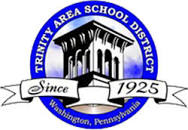 Trinity Area Sports Hall of Fame Nomination Form                                                                             (due by March 15th )                                                        Date _________Nominees Name          _______________________________________________Address                         ________________________________City______________ State___ Zip ______ Home Phone                ________________________________Cell ______________Email Address              ________________________________Trinity Graduation Year ___________College Attended        ________________________________College Graduation Year __________Degree(s) Attained     __________________________________If Nominee is deceased,Name of Spouse or closest Living Relative __________________________________________________Relative’s Address ___________________________________________Phone _____________________Categories:  Check -ONE – category for which you are nominating the candidate Athlete____ Coach/Manager ____ Team____ Contributor _____ Other (Please note) _____________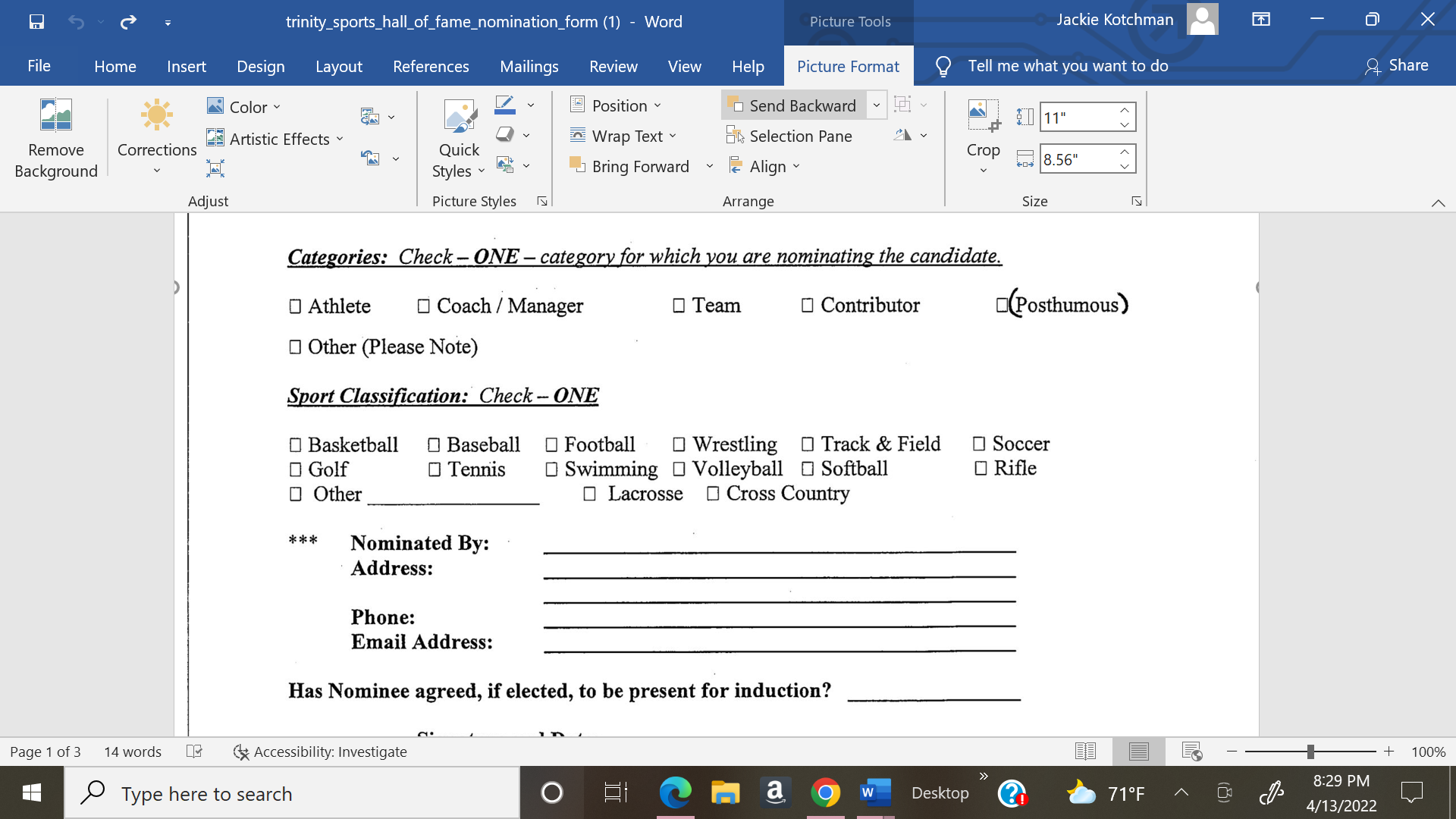 Nominated by:     _____________________________________________________________________Address:                ________________________________City _________________State ____ Zip______Home Phone:       ________________Cell Phone _________________Email _______________________Has Nominee agreed, if elected, to be present for induction?  ____yes          ____no*The individual (Sponsor) nominating for induction is responsible for providing all the above information plus:A complete and factual biography of nominee’s accomplishments and awards.Photographs and any other supporting documents and information. Athletic Honors at Trinity High School: ____________________________________________________________________________________________________________________________________________________________________________________________________________________________________________________________________________________________________________________________________________________Athletic Honors College/Professional:____________________________________________________________________________________________________________________________________________________________________________________________________________________________________________________________________________________________________________________________________________________Biography of Individual or Team to be nominatedPlease summarize your Nominee’s sports career- listing pertinent dates, statistics and honors earned. You may attach verification such as newspaper articles or copies of certificates and/or awards.____________________________________________________________________________________________________________________________________________________________________________________________________________________________________________________________________________________________________________________________________________________________________________________________________________________________________________________________________________________________________________________________________________________________________________________________________________________________________________________________________________________________________________________________________________________________________________________________________________________________________________________________________________________________________________________________________________________________________________________________________________________________________________________________________________________________________________________________________________________________________________________________________________________________________________________________________________________________________________________________________________________________________________________________________________________________________________________________________________________________________________________________________________________________________________________________________________________________________________________________________________________________________________________________________________________________________Signature ________________________________Please return signed form to:Trinity Area School District Athletic Department231 Park AvenueWashington, PA 15301 Or email to:  golfteacher310@comcast.net 